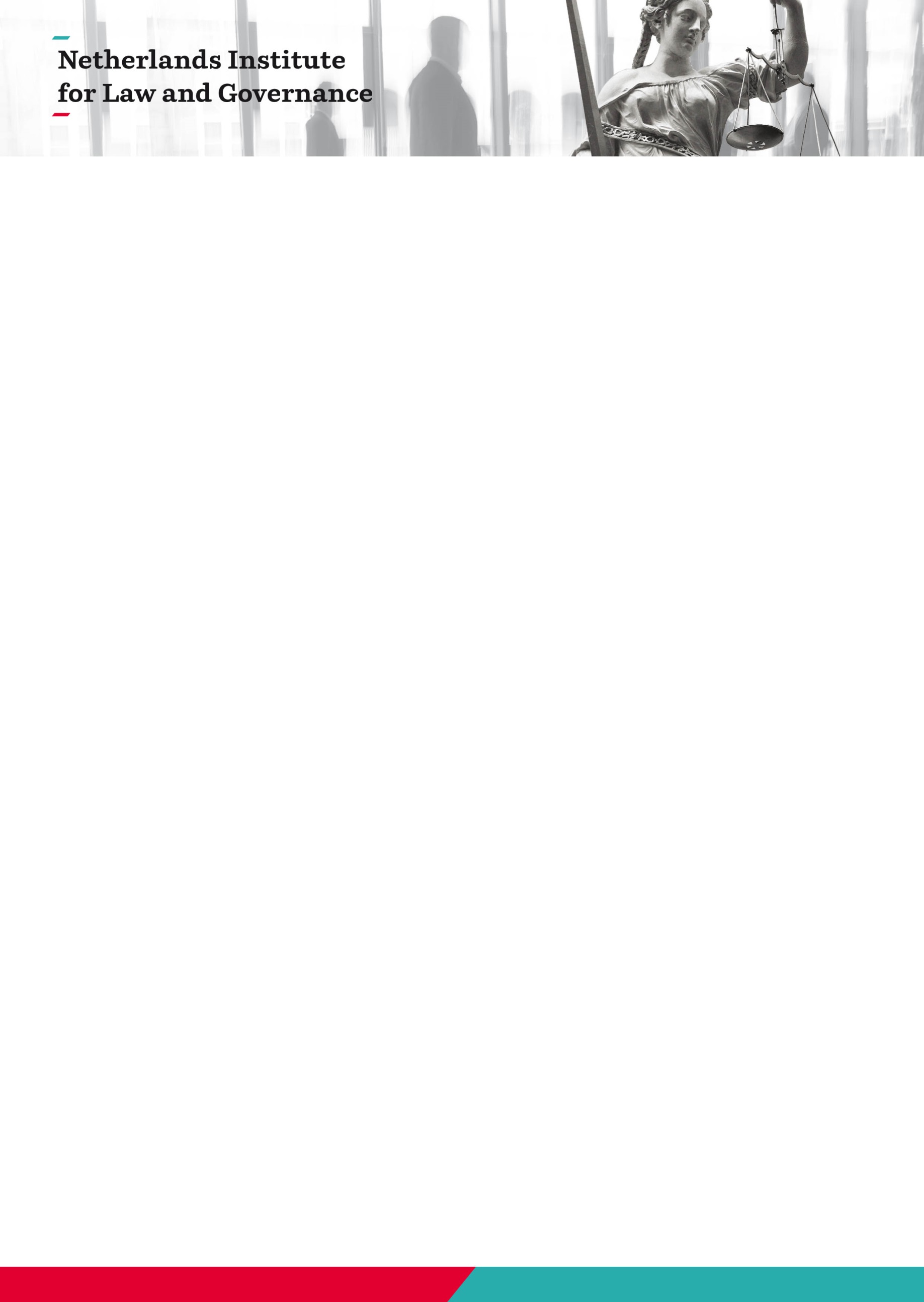 Law and Governance in a Crisis-Ridden European UnionNILG General Conference Where: West-Indisch Huis Amsterdam, the NetherlandsWhen: Friday, 18 November 2016ProgrammeWelcome								10:30 – 11:00								Plenary session: The EU Governance Crisis			11:00 – 12:30Chair:	   Prof. Dr. Laurence Gormley, University of Groningen
Keynote: Prof. Dr. Dr. h.c. Christian Joerges, Hertie School of Governance, Berlin 
    	   Ordoliberalism and New Governance in the Crisis-Ridden European Union
Keynote: Prof. Dr. Deirdre Curtin, Amsterdam Centre for European Law and 	 	  Governance, University of Amsterdam	 	
   	  European Security Governance: A Twilight Zone for the Law?	
						Lunch									12:30– 13:30Plenary session: Crisis as Challenge to Fundamental Freedoms and Fundamental Rights							13:30 – 15:00	
	Chair:	  Prof. Dr. Dr. Aurelia Colombi Ciacchi, University of Groningen
Keynote: Prof. Dr. Michelle Everson, Birbeck University of London 
 	  Global Weimar 
Keynote: Prof. Dr. Thomas Spijkerboer, VU University Amsterdam 
  	  The Crisis of European Refugee Law
Tea/Coffee								15:00 – 15:30Parallel Session I: Migration and Refugee Law and Governance	15:30 – 17:00
Chair: 		Prof. Dr. Gijs Vonk, University of Groningen 

Speakers:	Eduard Nazarski, Director Amnesty International Nederland
 		Ethics of Principles and Refugee Law 
			Prof. Dr. Dora Kostakopoulou, University of Warwick Human Mobility in the European Union Post-Brexit: Crisis and Innovation
			Prof. Dr. Herwig Verschueren, University of Antwerp 
 		From Migrants to Citizens and Back: Governance of European
                              Citizenships in (Times of) CrisisParallel Session II: Financial Law and Governance		15:30 – 17:00
Chair: 		Prof. Dr. Olha Cherednychenko, University of Groningen

Speakers: 	Prof. Cynthia Williams, Osgoode Hall Law School, YU		A Theory of Regulation Informed by Psychology: Examining the		 DNB
Prof. Dr. Klaus Heine & Prof. Dr. Fabian Amtenbrink, Erasmus University, Rotterdam 
No Escape!? – On the European Union’s Dealing with Economic PrinciplesParallel Session III: Consumer Law and Governance	 	15:30 – 17:00
Chair: 		Prof. Dr. Gareth Davies, VU University Amsterdam

Speakers: 	Prof. Dr. Chris Willett, University of Essex General Clauses and the Financial Crisis: Dialogue, Unpacking and Developing Need-Orientation
		Prof. Dr. Vanessa Mak, Tilburg University
 		Towards Coordinated Legal Pluralism – Reframing the ‘Who Does
   		What?’ in European Private Law with an Eye to Improving the 
 		Economic and Social Inclusion of Consumers	
		Dr. Jacobien Rutgers, VU University Amsterdam
 		Are You Being Served? A Crisis in Consumer Dispute Resolution?			
Reports of chairs of parallel sessions + concluding remarks 		17:00 – 17:45Drinks									17:45 – 18:30
